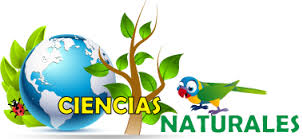 Guía Ciencias Naturales; La Luz Lección 1: La luz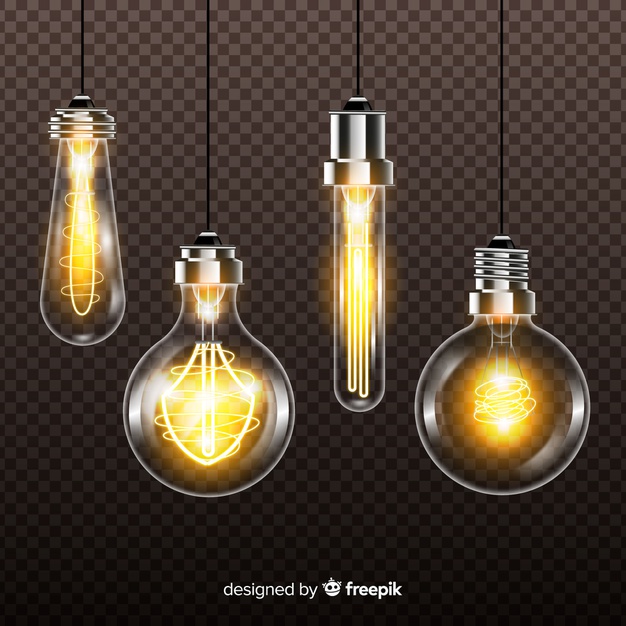 Fuentes luminosas naturales: se encuentran en la naturaleza Fuentes luminosas artificiales: son  fabricadas por el ser  humano.Después de leer y analizar, responde las siguientes preguntas:1. ¿Qué es la luz?……………………………………………………………………………………………………………………………………………………………………………………………..2. ¿Cuáles son las fuentes luminosas que existen, explica?………………………………………………………………………………………………....................................................................................................................................3. El rayo es una fuente de luz. ¿Qué entiendes por fuente de luz?………………………………………………………………………………………………………………………………………………………………………………………………..4. ¿Qué importancia tiene la luz en tu vida?………………………………………………………………………………………………..………………………………………………………………………………………………..5. Recorta imágenes de revistas o diario de  distintas fuentes de luz natural y artificial.6. ¿Cuáles son las propiedades de la luz, explica cada una de ellas?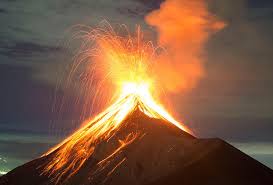 Lava  de un volcán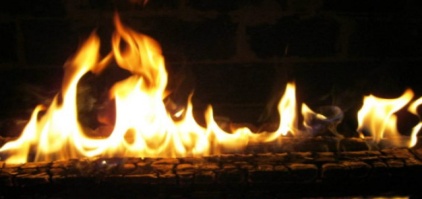 El fuego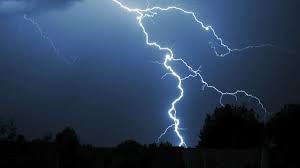 Los rayos y relámpagos.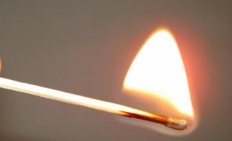 Fósforo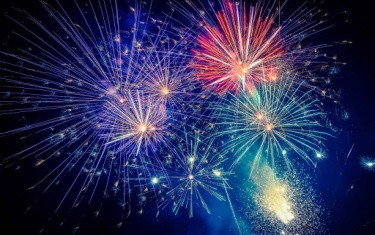 Los juegos artificiales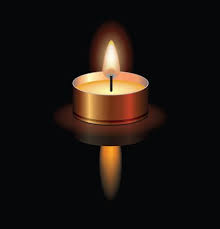 Las velasFuente de luz naturalFuente de luz artificial.